Welcome to the SAFTI FIRST® Guide Specification System prepared as an aid to specifiers in preparing written construction documents.  For specification assistance with specific product applications, please contact SAFTI FIRST®.  To download an electronic copy, please visit www.safti.com. 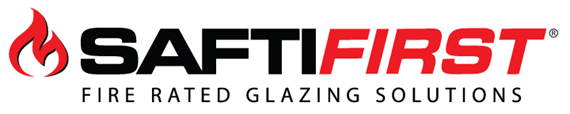 SPECIFICATIONSECTION 08 88 13: FIRE-RATED GLAZINGSuperLite® I-XL 20-45 minute SuperLite® I-XL IGU 20-45 minutePART 1 GENERALSUMMARYSection Includes: Fire rated glazingSuperLite® I-XL patented, fire protective, safety rated, specialty tempered, radiant heat reducing glazing material for 20-45 minute interior and exterior applications.Applications of fire rated glazing includes:Fire rated glazing as vision lites in door assemblies.Fire rated glazing as sidelites, transoms or openings in fire rated frames.Related Sections:Section 01 33 23: Shop Drawings, Product Data and Samples.Section 08 80 00: GlazingSection 08 11 13: Hollow Metal Doors and FramesSection 08 11 16: Aluminum Doors and Frames.Section 08 12 16.13: Fire-Rated Aluminum FramesSection 08 14  33: Stile and Rail Wood DoorsSection 08 41 13.13: Fire-Rated Aluminum Framed Entrances and StorefrontsSection 08 43 13.13: Fire-Rated Aluminum StorefrontsREFERENCESAmerican Society for Testing and Materials (ASTM):ASTM E152: Methods of Fire Tests of Door Assemblies.ASTM E163: Methods of Fire Tests of Window Assemblies.ASTM E2074-00: Methods of Fire Tests of Door Assemblies, including Positive Pressure Testing of Side-hinged and Pivoted Swinging Door Assemblies.ASTM E2010-01: Standard Test for Positive Pressure of Fire Tests of Window Assemblies.National Fire Protection Association (NFPA):NFPA 80: Fire Doors and Windows.NFPA 252: Fire Tests of Door Assemblies.NFPA 257: Fire Tests of Window Assemblies.Underwriters Laboratories, Inc. (UL):UL 9: Standard for Safety of Fire Tests of Window Assemblies.UL 10B: Standard for Safety of Fire Tests of Door Assemblies.UL 10C: Standard for Safety of Positive Pressure Tests of Door Assemblies.Consumer Product Safety Commission (CPSC):CPSC 16 CFR 1201: Safety Standard for Architectural Glazing Materials.American National Standards Institute (ANSI):	ANSI Z97.1: Safety Glazing Materials Used in Buildings - Safety Performance Specifications and Methods of Test.Glass Association of North America (GANA)GANA – Glazing Manual.FGMA – Sealant Manual.[American Recovery and Reinvestment ActSection 1605, Title XVI Buy American Provision][Insert building code used by Authority Having Jurisdiction]SYSTEM DESCRIPTIONPerformance Requirements: Provide a fire rated glazing manufactured, fabricated and installed to maintain performance criteria stated by manufacturer without defects, damage or failure.Fire Rating: 20-45 minutes without hose stream. Use of SuperLite® I-XL and I-XL IGU 45 minute is subject to AHJ approval because it is fire tested without hose stream. SuperLite® I-XL is a directional product. SuperLite® I-XL IGU is a bi-directional product.Fire protective, specialty tempered, heat reflective glass tested in accordance with NFPA 80, NFPA 252, NFPA 257, UL 9, UL 10B and UL 10C.Testing Laboratory: Fire test shall be conducted by a nationally recognized independent testing laboratory.Listings and Labels:Fire rated glazing shall be under current follow-up service by a nationally recognized independent testing laboratory approved by OSHA and maintain a current listing or certification. Assemblies shall be labeled in accordance with limits of listings.SUBMITTALSSubmit listed submittals in accordance with Conditions of the Contract and Division 1 Submittal Procedure Section.Shop Drawings: Submit shop drawings showing layout, profiles and product components.Samples: Submit 6x6 glass samples.Technical Information: Submit latest edition of manufacturer’s product data.DELIVERY, STORAGE AND HANDLINGGeneral: Comply with Division 1 Product Requirements Sections.Ordering: Comply with manufacturer’s ordering instructions and lead-time requirements to avoid construction delays.Delivery: Deliver materials to specified destinations in manufacturer’s or distributor’s packaging undamaged, complete with installation instructions.Storage and Protection: Store off ground, under cover, protected from weather and construction activities and at temperature conditions recommended by manufacturer.PROJECT CONDITIONSA. Field Measurements: Verify actual measurements for openings by field measurements before fabrication. Show recorded measurements on shop drawings. Coordinate field measurements and fabrication schedule with construction progress to avoid construction delays.WARRANTYProject Warranty: Refer to Conditions of the Contract for project warranty provisions.Manufacturer’s Warranty: Submit, for Owner’s acceptance, manufacturer’s standard warranty document. Manufacturer’s warranty is not intended to limit other rights that the Owner may have under the Contract Documents.Warranty Period for SuperLite® I-XL: Lifetime limited warranty from date of shippingWarranty Period for SuperLite® I-XL IGU: 5-year limited warranty from date of shippingPART 2 PRODUCTSFIRE RATED GLAZINGMaterial: SuperLite® I-XL and SuperLite® I-XL IGU 20-45 specialty tempered glazing with partial radiant heat protection.Patented product, no known equal.Manufacturer: SuperLite® I-XL and I-XL IGU as manufactured and distributed by SAFTI FIRST®.Contact: 100 N Hill Drive, Suite 12, Brisbane, CA 94005; Telephone 888.653.3333; email info@safti.com; Web site www.safti.com.Fire rated glass and framing must be provided by a single-source, US manufacturer. Distributors of fire rated glass and framing are not to be considered as manufacturers.Design Requirements: SuperLite® I-XLThickness: Must be 1/4” (6 mm) thick.Weight: Must weigh 3.0 lbs./sq. ft.Solar Heat Gain Coefficient: Must provide 0.70 SHGC.Sound Transmission Rating: Must provide STC 28 rating.Appearance: Must be specialty tempered float glass.Visible Light Transmission: Must meet 0.82Fire Rating: Must be fire rated from 20-45 minutes without hose stream and provide measurable radiant heat protection. This is a directional product that reflects radiant heat transfer from one side only.Impact Safety Resistance: Must meet CPSC 16 CFR 1201 Cat. I & II.Proprietary Products System: SuperLite® I -XL IGUThickness: Must be 3/4” (19 mm) thick.Weight: Must weigh 6 lbs./sq. ft.Appearance: Must be insulated specialty tempered float glass.Fire Rating: Must be fire rated from 20-45 minutes without hose stream and provide measurable radiant heat protection.Impact Safety Resistance: Must meet CPSC 16 CFR 1201 Cat. I & II	C. Manufacturer’s Fire Rated Glazing Material:Each piece of fire-rated glazing material shall be labeled with a permanent logo including name of product, manufacturer, testing laboratory, fire rating period and safety glazing standards.Glazing material installed in Hazardous Locations, subject to human impact, shall be certified and permanently labeled as meeting applicable requirements referenced in NFPA 80:a. CPSC 16 CFR 1201, Cat. I & II	D. Substitutions:  No substitutions allowed.MATERIALSGlazing Accessories: Manufacturer recommended fire rated glazing accessory as follows:Glazed with EPDM tape or other flame resistant gasket material and calcium silicate setting blocks.RELATED PRODUCTS************************************************************************************************** Note: Basis of design for fire rated framing system is GPX® Framing as manufactured by SAFTI FIRST®**********************************************************************************************************************A. Glazing shall be installed in an equally rated framing system.SOURCE QUALITYObtain fire rated glazing products from a single manufacturer.Fabrication Dimensions: Fabricate to approved dimensions. The general contractor shall guarantee dimensions where practicable within required tolerances.PART 3 EXECUTIONMANUFACTURER’S INSTRUCTIONSA. Compliance: Comply with manufacturer’s product data including product technical bulletins and installation instructions.EXAMINATIONA. Site Verification of Conditions: Verify substrate conditions, have been previously installed under other sections, and are acceptable for product installation in accordance with manufacturer’s instructions.INSTALLATIONA. Installation shall be in strict accordance with the fire glazing material manufacturer’s specifications. Field cutting or tampering is strictly prohibited.CLEANING AND PROTECTIONProtect glass from contact with contaminating substances resulting from construction operations. Remove such substances by method approved by manufacturer.Wash glass on both faces not more than four days prior to date schedule for inspections intended to establish date of Substantial Completion. Wash glass by method recommended by glass manufacturer. temporary coverings and protection of adjacent work areas.Remove construction debris from project site and legally dispose of debris.END OF SECTIONIn the interest of continuous improvement of its product line, SAFTI FIRST® reserves the right to modify its products’ composition, colors, textures, sizes, and other physical, performance attributes, and these guide specifications at any time. SAFTIFIRST® makes no expressed or implied warranties regarding content, errors, or omissions in the information presented. Specifications modified or rewritten not in conformance with manufacturer’s standard processes, products, and procedures may void warranties and related remedies. © 2022 SAFTI FIRST.Last updated April 2022